На основу члана 47, члана 48, члана 54. и члана 55. Закона о државним службеницима („Службени гласник РС”, бр. 79/05, 81/05-исправка, 83/05-исправка, 64/07, 67/07-исправка, 116/08, 104/09, 99/14, 94/17, 95/18, 157/20 и 142/22), члана  9. став 3. и члан 11. Уредбе о интерном и јавном конкурсу за попуњавање радних места у државним органима („Службени гласник РС”, бр. 2/19 и 67/21), Правилника о саставу конкурсне комисије, начину провере компетенција, критеријумима и мерилима за избор на извршилачка радна места у Државном правобранилаштву II Дп-340/19 од 20. децембра 2019. године, Закључка Комисије за давање сагласности за  ново запошљавање и додатно радно ангажовање код корисника јавних средстава  51 Број 112-11013/2022 од 27. децембра 2022. године и Закључка Комисије за давање сагласности за  ново запошљавање и додатно радно ангажовање код корисника јавних средстава  51 Број 112-1713/2023 од 28. фебруара 2023. године Државно правобранилаштво  оглашаваЈАВНИ КОНКУРС ЗА ПОПУЊАВАЊЕ ИЗВРШИЛАЧКИХРАДНИХ МЕСТА У ДРЖАВНОМ ПРАВОБРАНИЛАШТВУI Орган у коме се радна места попуњавају: Државно правобранилаштво, Београд, Косовска 31II Раднa местa којa се попуњавају:1. Правобранилачки помоћник-саветник, у звању саветник, у Одељењу у Зрењанину  – 1 извршилацОпис послова: обрађује сложене предмете из једне или више области права уз редован надзор заменика односно Правобранилачког помоћника-послови заступања у Одељењу у Зрењанину и обавља сложене послове уз редован надзор заменика односно Правобранилачког помоћника-самосталног саветника у Одељењу у Зрењанину, из надлежности сектора односно одељења у заступању државних органа, посебних организација и јавних установа чији је оснивач Република Србија, а које се финансирају из буџета Републике Србије пред судовима, органима управе и другим надлежним органима; стара се о реализацији правноснажних одлука и наплати трошкова; обавештава Правобранилачког помоћника-самосталног саветника у Одељењу у Зрењанину, односно заменика по чијим инструкцијама ради о уоченим променама до којих дође у току поступка, у предметима којима је задужен; припрема извештај о присуствовању рочиштима за претходни месец до сваког 5-ог у месецу; припрема извештај о окончаним предметима до 10-ог у месецу за претходни месец; обавља и друге послове по налогу Правобраниоца и заменика.Услови: Стечено високо образовање из научне области правне науке на основним академским студијама у обиму од најмање 240 ЕСПБ бодова, мастер академским студијама, специјалистичким академским студијама, специјалистичким струковним студијама, односно на основним студијама у трајању од најмање четири године или специјалистичким студијама на факултету, најмање три године радног искуства у струци, положен правосудни испит и потребне компетенције за то радно место.	Место рада: Зрењанин, Гимназијска 72. Финансијско-материјални послови, у звању самостални саветник, Секретаријат, Група за финансијско рачуноводствене послове – 1 извршилацОпис послова: припрема предлог финансијског плана; учествује у припреми предлога плана јавних набавки; прати реализацију буџета у складу са одобреним средствима; стара се о реализацији финансијских и материјалних средстава са циљем њиховог законитог, наменског и економичног трошења; израђује предлог финансијског планирања и трошења буџетских средстава на месечном и годишњем нивоу; припрема документацију у вези са наменским трошењем средстава и врши обрачун накнада, дневница и осталих трошкова за службена путовања и доставља их Управи за трезор; припрема нацрте решења о преносу буџетских средстава и друга акта у вези са плаћањем и обавља послове књижења документације; врши финансијско-материјалну контролу документације по основу реализације уговорених обавеза; води прописане аналитичке евиденције чије податке усклађује са књиговодственим подацима и подацима из главне књиге Управе за трезор; води евиденцију, чува и активира средства обезбеђења по основу реализације уговорених обавеза; припрема податке за појединачне пореске пријаве и потврде примаоца прихода по одбитку; израђује кварталне извештаје о извршењу буџета и доставља их Управи за трезор;  води помоћне књиге и евиденцију књиговодствене документације Правобранилаштва; учествује у изради извештаја о реализацији плана јавних набавки; учествује у изради и ажурирању информатора о раду у делу рада Групе; обавља и друге послове по налогу Правобраниоца, секретара и руководиоца групе.	Услови: Стечено високо образовање из научне области економске науке на основним академским студијама у обиму од најмање 240 ЕСПБ бодова, мастер академским студијама, специјалистичким академским студијама, специјалистичким струковним студијама, односно на основним студијама у трајању од најмање четири године или специјалистичким студијама на факултету,  најмање пет година радног искуства у струци на одговарајућим пословима, положен државни стручни испит и потребне компетенције за то радно место.Место рада: Београд, Косовска 313. Подршка правним и кадровским пословима, у звању саветник, Секретаријат, Група за правне и кадровске послове – 1 извршилацОпис послова: припрема акте о чињеницама о којима се води службена евиденција у области управљања кадровима; стара се о персоналним досијеима; води евиденцију присуства на послу, годишњих одмора, плаћених одсуства и боловања државних службеника и намештеника;	 редовно ажурира базу података и врши унос података у регистар запослених и друге кадровске евиденције; води евиденцију и припрема податке за израду аката везано за  родну равноправност; прибавља сагласност за израду печата и води евиденцију печата Правобранилаштва; учествује у припреми нацрта oдлука и решења о правима, дужностима и одговорностима државних службеника и намештеника и дописа везаних за наведене области; води евиденцију поклона; обавља и друге послове по налогу Правобраниоца, секретара и руководиоца групе.Услови: Стечено високо образовање из научне односно стручне области правне или економске науке или  менаџмент и бизнис на основним академским студијама у обиму од најмање 240 ЕСПБ бодова, мастер академским студијама, специјалистичким академским студијама, специјалистичким струковним студијама, односно на основним студијама у трајању од најмање четири године или специјалистичким студијама на факултету, најмање три године радног искуства у струци, положен државни стручни испит и потребне компетенције за то радно место.Место рада: Београд, Косовска 314. Административно-технички послови, у звању референт, у Одељењу у Краљеву – 1 извршилацОпис послова:  пријем поште, евидентирање пријема, бар кодирање и скенирање примљеног писмена и уношење потребних података у Лурис, о датуму пријема, пошиљаоцу, врсти писмена,  везама и прослеђивање на даљу обраду уписничарима; електронско придруживање нових документа постојећем електронском предмету када постоји већ формиран предмет , формирање нових парничних, ванпарничних и других предмета у систему за електронску евиденцију предмета; уношење података о предмету у систем за електронску евиденцију предмета: уписник, заступани орган, странке, основ спора, вредност спора, судске везе, остале везе; штампање корица предмета и улагање папирног документа; придруживање иницијалних аката примљених у парничним, ванпарничним, извршним и другим предметима у одговарајуће уписнике, новонасталом предмету; изношење нових предмета заменику или ако предмет постоји носи документ у рок; пријем, контрола и улагање парничних, ванпарничних и других предмета у одређене рокове и евидентирање у Лурису; -изношење одлука и предмета из рока, (обрада, одлуке и пошта) и евидентирање у Лурису, развођење и задуживање обрађивача; развођење завршених предмета, одлагање у архиву и уношење потребних података у Лурис; печатирање, скенирање, ковертирање и експедовање аката предатих на експедицију; евидентирање експедоване поште; обавља и друге послове по налогу Правобраниоца, заменика, секретара и шефа писарнице.Услови: Средња стручна спрема друштвеног, природног или техничког смера или гимназија, III или IV степен, најмање две године радног искуства у струци, положен државни стручни испит и потребне компетнције за то радно место.Место рада: Краљево, Цара Лазара 38, други спратIII Фазе изборног поступка и учешће кандидата:Изборни поступак се спроводи из више обавезних фаза и то следећим редоследом: провера општих функционалних компетенција, провера посебних функционалних компетенција, провера понашајних компетенција и интервју са Конкурсном комисијом. У свакој фази изборног поступка врши се вредновање кандидата и само кандидат који испуни унапред одређено мерило за проверу одређене компетенције у једној фази изборног поступка може да учествује у провери следеће компетенције у истој или наредној фази. Кандидатима који учествују у изборном поступку прво се проверавају Опште функционалне компетенције, и то:„Организација и рад државних органа Републике Србије“ - провераваће се путем  теста (писмено),„Дигитална писменост“ – провераваће се практичним радом на рачунару или увидом у доказ о познавању рада на рачунару,„Пословна комуникација“ – провераваће се путем симулације (писмено).Напомена: У погледу провере опште функционалне компетенције „Дигитална писменост“ ако учесник конкурса поседује важећи сертификат, потврду или други одговарајући доказ о познавању рада на рачунару на траженом нивоу  и жели да на основу њега буде ослобођен тестирања компетенције – Дигитална писменост, неопходно је да уз пријавни образац ( уредно и у потпуности попуњен у делу „ Рад на рачунару“) достави и тражени доказ у оригиналу или овереној фотокопији.Конкурсна комисија може одлучити да се кандидату изврши провера наведене компетенције, ако увидом у достављени доказ не може потпуно да оцени поседовање ове компетенције на нивоу који је неопходан за обављање послова на радном месту.Информације о материјалима за припрему кандидата за проверу општих функционалних компетенција могу се наћи на сајту Државног правобранилаштва (www.dpb.gov.rs).Провера посебних функционалних компетенција:Након пријема извештаја о резултатима провере општих функционалних компетенција, међу кандидатима који су испунили мерила за проверу општих функционалних компетенција, врши се провера посебних функционалних компетенција за сва оглашена радна места, и то:За радно место под редним бројем 1:Посебна функционална компетенција за област рада:  Област послови заступања (познавање прописа релевантних за надлежност Државног правобранилаштва, поседовање знања и вештина у пословима заступања из надлежности Државног правобранилаштва; вештина презентације), провераваће се писаним (тест) и усменим путем (разговор са кандидатом).Посебна функционална компетенција за одређено радно место: Поседовање знања и вештина за састав иницијалних аката, поднесака и правних лекова и других аката у пословима заступања (Закон о парничном поступку, Закон о облигационим односима, Закон о извршењу и обезбеђењу), провераваће се писаним (тест) и усменим путем (разговор са кандидатом).Посебна функционална компетенција за одређено радно место:  Способност оптимизације динамике рада независно од броја и сложености предмета, рокова и ресурса уз рад на терену, провераваће се писаним (тест) и усменим путем (разговор са кандидатом).За радно место под редним бројем 2:Посебна функционална компетенција за област рада: Област финансијско- материјални послови (Буџетски систем Републике Србије, поступак планирања буџета и извештавања, поступак извршења буџета, релевантни софтвери), провераваће се писаним (тест) и усменим путем (разговор са кандидатом).Посебна функционална компетенција за област рада:  Секретаријат Државног правобранилаштва (познавање прописа релевантних за надлежност и уређење Државног правобранилаштва; познавање прописа релевантних за рад Секретаријата Државног правобранилаштва; знање и вештине за израду аката из надлежности Секретаријата Државног правобранилаштва), провераваће се писаним (тест) и усменим путем (разговор са кандидатом).Посебна функционална компетенција за одређено радно место:  Познавање релевантних прописа из делокруга рада радног места (Закон о правобранилаштву, Закон о буџету Републике Србије, Закон о буџетском сиситему), провераваће се провераваће се писаним (тест) и усменим путем (разговор са кандидатом).За радно место под редним бројем 3:Посебна функционална компетенција за област рада: Област административно-технички послови (методе и технике прикупљања података ради даље обраде, технике евидентирања и ажурирања података у релевантним базама података, технике израде потврда и уверења о којима се води службена евиденција).Посебна функционална компетенција за област рада Секретаријат Државног правобранилаштва (познавање прописа релевантних за надлежност и уређење Државног правобранилаштва; познавање прописа релевантних за рад Секретаријата Државног правобранилаштва; знање и вештине за израду аката из надлежности Секретаријата Државног правобранилаштва), провераваће се писаним (тест) и усменим путем (разговор са кандидатом).Посебна функционална компетенција за одређено радно место – познавање релевантних прописа из делокруга рада радног места (Закон о правобранилаштву, Закон о државним службеницима, Закон о печату државних и других органа), провераваће се писаним (тест) и усменим путем (разговор са кандидатом).За радно место под редним бројем 4:Посебна функционална компетенција за област рада: Област административно-технички послови (канцеларијско пословање, технике  евидентирања и ажурирања података у релевантиним базама података, методе вођења интерних и доставних књига),  провераваће се писаним (тест) и усменим путем (разговор са кандидатом).Посебна функционална компетенција за област рада: Област писарница Државног правобранилаштва (познавање прописа релевантних за надлежност и организацију Државног правобранилаштва), провераваће се писаним (тест) и усменим путем (разговор са кандидатом).Посебна функционална компетенција за одређено радно место - познавање релевантних прописа из делокруга рада радног места (Закон о правобранилаштву, Уредба о канцеларијском пословању органа државне управе), провераваће се писаним (тест) и усменим путем (разговор са кандидатом).Провера понашајних компетенција за сва  извршилачка радна местаПонашајне компетенције су: Управљање информацијама; Управљање задацима и остваривање резултата; Оријентација ка учењу и променама; Изградња и одржавање професионалних односа; Савесност, посвећеност и интегритет.Понашајне компетенције проверава дипломирани психолог  путем интервјуа базираном на компетенцијама и упитника.Интервју са Конкурсном комисијом и вредновање кандидата за сва извршилачка радна места:Процена мотивације за рад на радном месту у органу и прихватање вредности државних органа – провераваће се путем интервјуа са Конкурсном комисијом (усмено).IV Општи услови за запослење: Држављанство Републике Србије;Да је учесник конкурса пунолетан; Да учеснику конкурса раније није престајао радни однос у државном органу због теже повреде дужности из радног односа;Да учесник конкурса није осуђиван на казну затвора од најмање шест месеци.V  Пријава на јавни конкурс Пријава на јавни конкурс подноси се на Обрасцу пријаве који је доступан на интернет презентацији Државног правобранилаштва (www.dpb.gov.rs) или у штампаној верзији у писарници Државног правобранилаштва, Београд, Косовска 31.Образац пријаве мора бити својеручно потписан.Пријава на јавни конкурс може се поднети путем поште или непосредно на писарници Државног правобранилаштва, Београд, Косовска 31.Приликом пријема пријаве на јавни конкурс, пријава добија шифру под којом подносилац пријаве учествује на јавном конкурсу. Подносиоци пријаве се обавештавају о додељеној шифри у року од три дана од дана пријема пријаве, достављањем наведеног податка на начин који је кандидат у пријави назначио за доставу обавештења.VI Датум и место провере компетенција учесника конкурса у изборном поступкуСа кандидатима чије су пријаве благовремене, допуштене, разумљиве, потпуне и који испуњавају услове предвиђене огласом о јавном конкурсу на основу података наведених у обрасцу пријаве на конкурс, изборни поступак ће се спровести почев од 05. јуна 2023. године, о чему ће учесници конкурса бити обавештени на начин који су навели у својим пријавама.Провера свих компетенција ће се вршити у просторијама Државног правобранилашта, Београд,  ул. Косовска 31. Кандидати који успешно прођу једну фазу изборног поступка обавештавају се о датуму, месту и времену спровођења наредне фазе изборног поступка на контакте ( бројеве телефона или е-mail адресе), које наведу у својим обрасцима пријаве.VII Докази које прилажу само кандидати који су успешно прошли фазе изборног поступка пре интервјуа са Конкурсном комисијом: - оригинал или оверена фотокопија извода из матичне књиге рођених; - оригинал или оверена фотокопија уверења о држављанству; - оригинал или оверена фотокопија дипломе којом се потврђује стручна спрема;- оригинал или оверена фотокопија доказа о положеном правосудном испиту – за радно место под редним бројем 1; - оригинал или оверена фотокопија доказа о положеном државном стручном испиту за рад у државним органима – за радна места под редним бр. 2, 3 и 4. Кандидати без положеног државног стручног испита за рад у државним органима примају се на рад под условом да тај испит положе до окончања пробног рада; - оригинал или оверена фотокопија доказа о радном искуству у струци (потврда, решење и други акти којима се доказује на којим пословима, са којом стручном спремом и у ком временском периоду је стечено радно искуство ) – за сва радна места;  - Образац пријаве у делу Изјава* - кандидат  се опредељује да ли ће сам доставити податке о чињеницама о којима се води службена евиденција или ће то орган учинити уместо њега.Законом о општем управном поступку („Службени гласник РС“, бр. 18/16 и 95/18 - аутентично тумачење) прописано је, између осталог, да је орган дужан да по службеној дужности, у складу са законом, врши увид у податке о чињеницама неопходним за одлучивање о којима се води службена евиденција, да их прибавља и обрађује (члан 9. став 3.); да у поступку који се покреће по захтеву странке орган може да врши увид, прибавља и обрађује личне податке о чињеницама о којима се води службена евиденција када је то неопходно за одлучивање, осим ако странка изричито изјави да ће те податке прибавити сама (члан 103. став 3). Документа о чињеницама о којима се води службена евиденција су: извод из матичне књиге рођених, уверење о држављанству, уверење о положеном правосудном испиту и уверење о положеном државном стручном испиту за рад у државним органима.Наведене доказе кандидат може доставити уз пријаву и сам, а у циљу ефикаснијег и бржег спровођења изборног поступка.Државни службеник који се пријављује на јавни конкурс уместо уверења о држављанству и извода из матичне књиге рођених подноси оригинал или оверену фотокопију решења о распоређивању или премештају на радно место у органу у коме ради или решења да је државни службеник нераспоређен.Сви докази прилажу се у оригиналу или фотокопији која је оверена код јавног бележника (изузетно у градовима и општинама у којима нису именовани јавни бележници, приложени докази могу бити оверени у основним судовима, судским јединицама, пријемним канцеларијама основних судова, односно општинским управама као поверени посао). Као доказ се могу приложити и фотокопије докумената које су оверене пре 1. марта 2017. године у основним судовима, односно општинским управама. Фотокопије докумената које нису оверене од стране надлежног органа неће се разматрати.VIII  Датум оглашавања и рок за подношење пријава: Датум оглашавања: 17.  мај 2023. годинеРок за подношење пријава је 8 (осам) дана и почиње да тече наредног дана од дана оглашавања у периодичном издању огласа Националне службе за запошљавање „Послови“, односно рок почиње да тече 18. маја 2023. године и истиче : 25. маја 2023. године.IX Рок за подношење доказа: Кандидати који су успешно прошли фазе изборног поступка пре интервијуа са Конкурсном комисијом позваће се да у року од 5 (пет) радних дана од дана пријема обавештења приложе остале доказе који се прилажу у конкурсном поступку. Кандидати који у остављеном року не приложе остале доказе који се прилажу у конкурсном поступку, односно који на основу достављених или прибављених доказа не испуњавају услове за запослење, писаним путем се обавештавају да су искључени из даљег изборног поступка. Докази се достављају на адресу наведену у огласу, односно адресу Државног правобранилаштва.X Адреса на коју се подноси попуњен образац пријаве на јавни конкурс: Образац пријаве на јавни конкурс шаље се поштом или предаје непосредно на писарници Државног правобранилаштва, 11000 Београд, ул. Косовска 31, са назнаком „Пријава на јавни конкурс - за извршилачко радно место (навести назив радног места)”.XI Изборни поступак: Списак кандидата који испуњавају услове за запослење на радном месту и међу којима се спроводи изборни поступак, објављује се на интернет презентацији Државног правобранилаштва према шифрама њихове пријаве.Кандидате који успешно заврше писмену проверу општих функционалних компетенција Конкурсна комисија ће обавестити о времену и месту провере посебних функционалних компетенција, а потом и о времену и месту провере понашајних компетенција и на крају обавити интервју са кандидатима.XII Лица задужена за давање обавештења о јавном конкурсу: Соња Аритоновић, телефон: 011/635-93-71 и Светлана Петровић, телефон: 011/635-93-55.XIII Врста и трајање радног односа: За сва радна места радни однос се заснива на неодређено време. Напомене:- Сагласно члану 9. Закона о државним службеницима, кандидатима су при запошљавању у државни орган под једнаким условима доступна сва радна места и избор кандидата врши се на основу провере компетенција.- Кандидати који први пут заснивају радни однос у државном органу подлежу пробном раду од шест месеци  (изузев приправника).- Кандидати без положеног државног стручног испита за рад у државним органима примају се на рад под условом да тај испит положе до окончања пробног рада; државни службеник који је засновао радни однос на неодређено време, а који нема положен државни стручни испит , дужан је да положи државни стручни испит у року од шест месеци од дана заснивања радног односа (за радна места под редним бр. 2, 3 и 4).- Кандидати са положеним државним стручним испитом немају предност у изборном поступку у односу на кандидате без положеног државног стручног испита (за радна места под редним бр. 2, 3 и 4).- Сви докази прилажу се на српском језику, односно уколико су на страном језику морају бити  преведени на српски језик и оверени од стране овлашћеног судског тумача.- Диплома којом се потврђује стручна спрема, а која је стечена у иностранству мора бити нострификована.- Неблаговремене, недопуштене, неразумљиве или непотпуне пријаве биће одбачене.- Свака фаза изборног поступка у селекцији кандидата биће елиминациона.- Информације о материјалима за припрему кандидата за проверу општих функционалних могу се наћи на сајту Државног правобранилаштва (www.dpb.gov.rs).- Обавештавају се учесници јавног конкурса да ће се документација враћати искључиво на писани захтев учесника.- Сви изрази, појмови, именице, придеви и глаголи у овом огласу који су употребљени у мушком роду, односе се без дискриминације и на особе женског пола. - Овај конкурс објављује се на огласној табли и web страници Државног правобранилаштва www.dpb.gov.rs,  на web страници Службе за управљање кадровима: www.suk.gov.rs, на порталу e-управе, на огласној табли, web страници и периодичном издању огласа Националне службе за запошљавање „Послови“.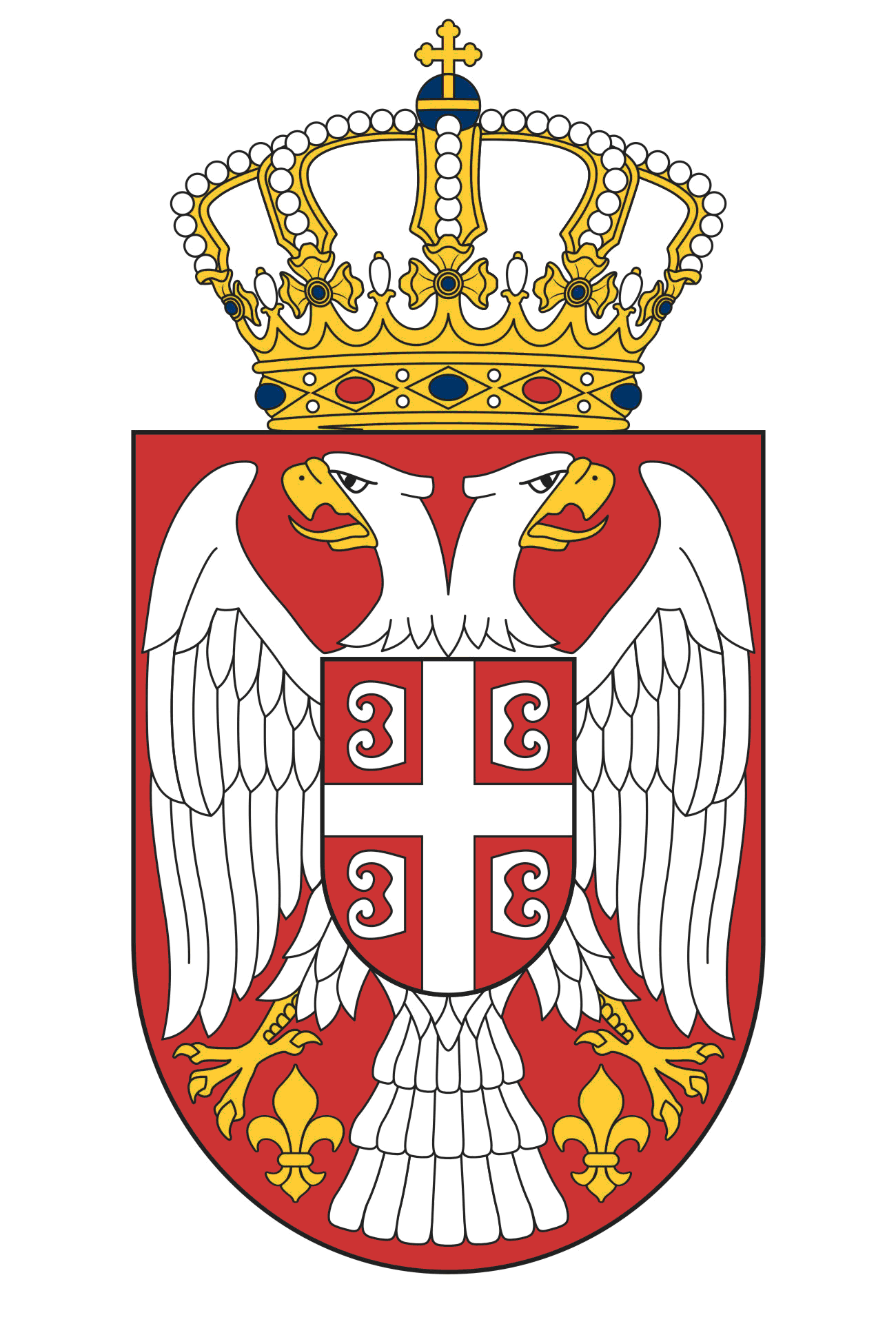 Република СрбијаДРЖАВНО ПРАВОБРАНИЛАШТВОБрој V Дп-139/23БеоградКосовска 31